Lesson 5 Practice ProblemsAn image of a book shown on a website is 1.5 inches wide and 3 inches tall on a computer monitor. The actual book is 9 inches wide.What scale is being used for the image?How tall is the actual book?The flag of Colombia is a rectangle that is 6 ft long with three horizontal strips.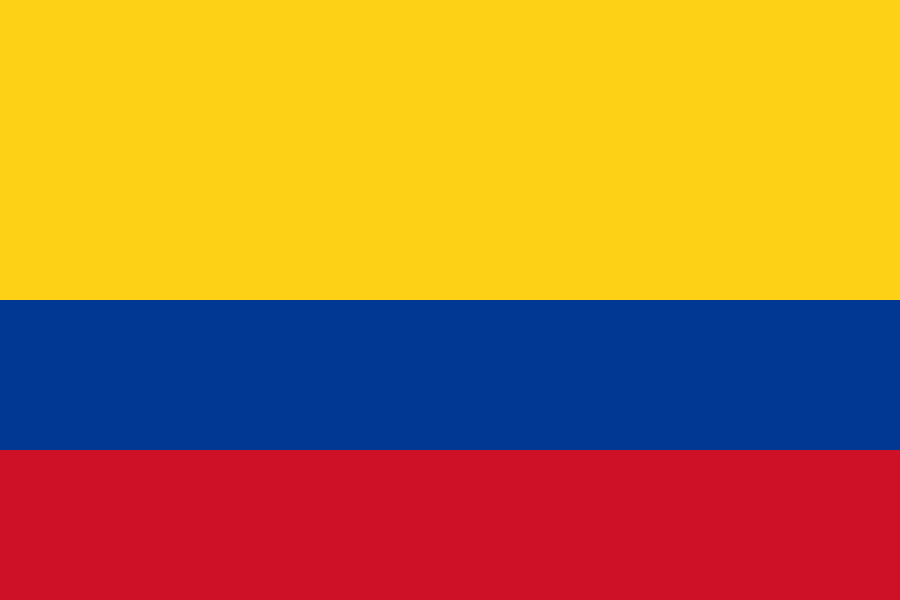 The top stripe is 2 ft tall and is yellow.The middle stripe is 1 ft tall and is blue.The bottom stripe is also 1 ft tall and is red.Create a scale drawing of the Colombian flag with a scale of 1 cm to 2 ft.Create a scale drawing of the Colombian flag with a scale of 2 cm to 1 ft.Here is an unlabeled rectangle, followed by other quadrilaterals that are labeled. 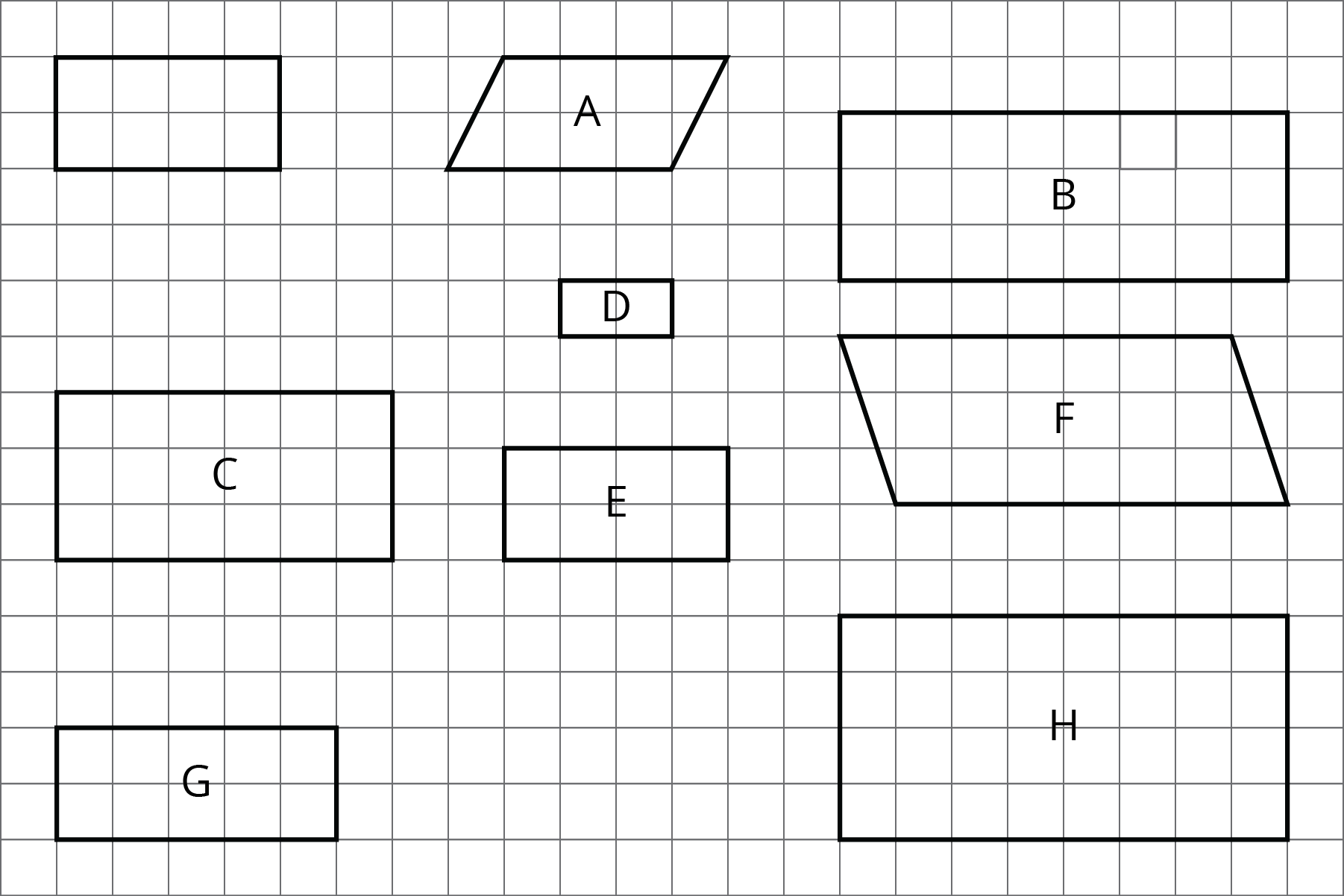 Select all quadrilaterals that are scaled copies of the unlabeled rectangle. Explain how you know.On graph paper, draw a different scaled version of the original rectangle.(From Unit 2, Lesson 2.)For each pair of polygons, describe a sequence of translations, rotations, and reflections that takes Polygon P to Polygon Q.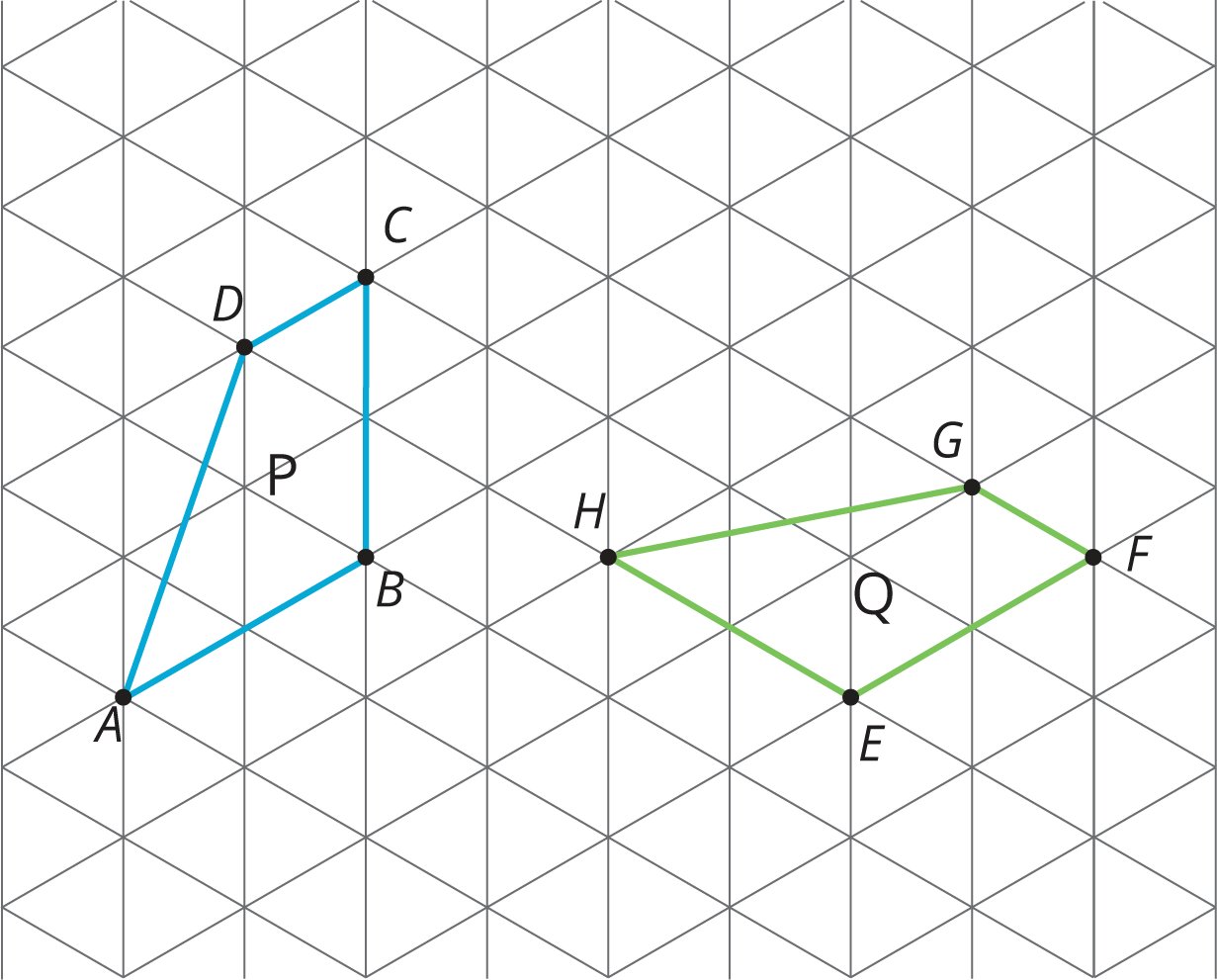 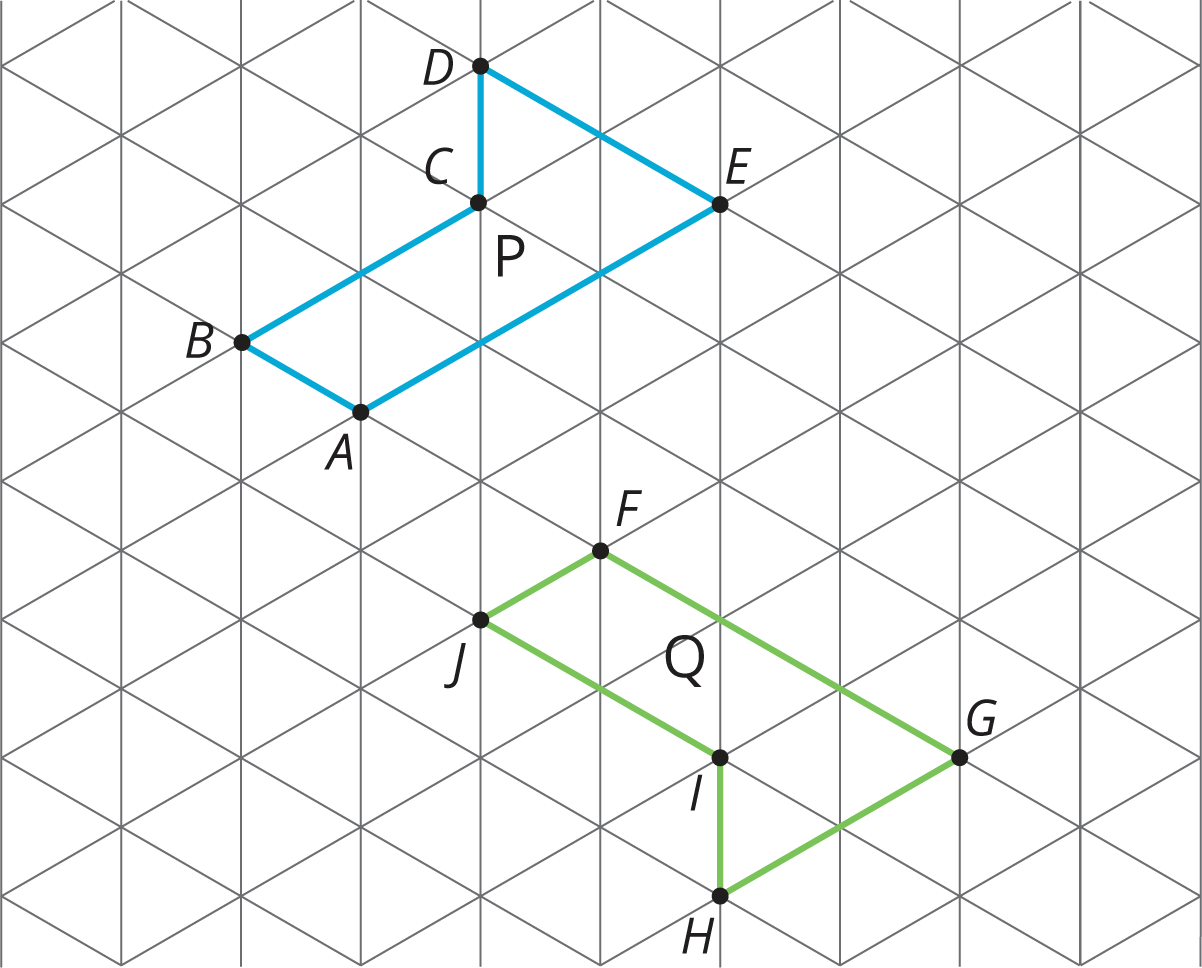 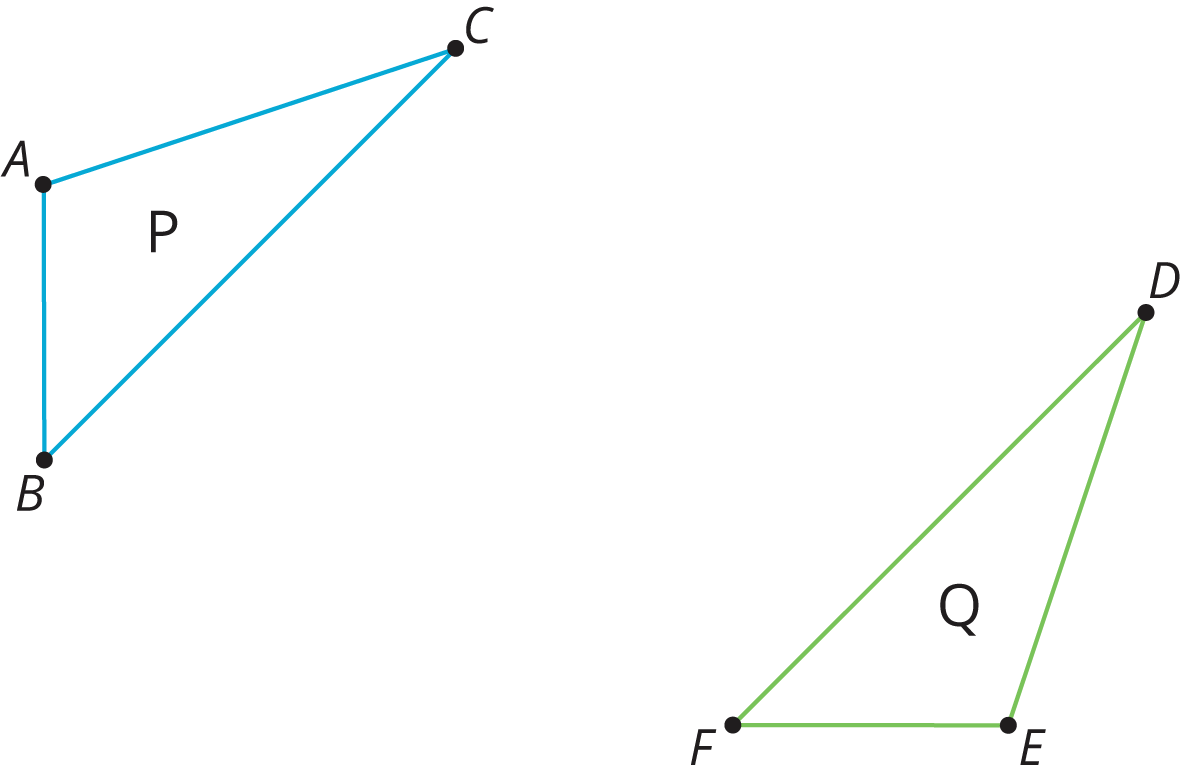 (From Unit 1, Lesson 3.)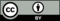 © CC BY Open Up Resources. Adaptations CC BY IM.